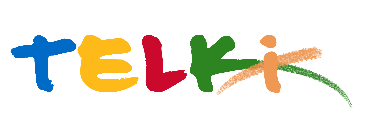 Telki Község Önkormányzata2089 Telki, Petőfi u.1.Telefon: (06) 26 920 801E-mail: hivatal@telki.huwww.telki.huELŐTERJESZTÉS A Képviselő-testület 2023. június 26.-i rendes ülésére Beszámoló az Óvoda-Iskola Telkiben Alapítvány működésérőlA napirendet tárgyaló ülés dátuma: 			2023.06.26.A napirendet tárgyaló ülés: 				Képviselő-testület Előterjesztő: 						Deltai Károly polgármesterAz előterjesztést készítette: 				dr. Lack Mónika jegyző		 A napirendet tárgyaló ülés típusa: 			nyílt / zárt A napirendet tárgyaló ülés típusa:			rendes / rendkívüliA határozat elfogadásához szükséges többség típusát: egyszerű / minősített A szavazás módja: 					nyílt / titkos 1.Előzmények, különösen az adott tárgykörben hozott korábbi testületi döntések és azok végrehajtásának állása:-2. Jogszabályi hivatkozások: 3.Költségkihatások és egyéb szükséges feltételeket, illetve megteremtésük javasolt forrásai:--4. Tényállás bemutatása: Az alapítványok működését a Polgári Törvénykönyvről szóló 2013. évi V. törvény harmadik könyv hatodik része határozza meg. Az államháztartásról szóló 1992. évi XXXVIII. törvény és egyes kapcsolódó törvények módosításáról szóló 2006. évi LXV. törvény 1. § (2) bekezdésének e) pontja kimondja, hogy a közalapítvány alapító okiratban megjelölt kezelő szerve (szervezete) a közalapítvány működéséről az alapítónak évente beszámolni és gazdálkodásának legfontosabb adatait nyilvánosságra hozni köteles.  Telki, 2023. július 21.Deltai KárolypolgármesterHatározati javaslatTelki község Önkormányzat Képviselő-testületének/2023. (VI.  .) Önkormányzati határozataBeszámoló az Óvoda-Iskola Telkiben Alapítvány működésérőlTelki község önkormányzat képviselő-testülete megtárgyalja és elfogadja az Óvoda-Iskola Telkiben Alapítvány 2022.évi munkájáról szóló beszámolót.Felelős:      PolgármesterHatáridő:  azonnal